ГОСТ 15589-70 Болты с шестигранной головкой класса точности С. Конструкция и размеры (с Изменениями N 2, 3, 4, 5, 6)
ГОСТ 15589-70

Группа Г31
МЕЖГОСУДАРСТВЕННЫЙ СТАНДАРТ


БОЛТЫ С ШЕСТИГРАННОЙ ГОЛОВКОЙ КЛАССА ТОЧНОСТИ С

Конструкция и размеры

Hexagon bolts product grade C. Construction and dimensions 
МКС 21.060.108200Дата введения 1972-01-01

ИНФОРМАЦИОННЫЕ ДАННЫЕ     1. РАЗРАБОТАН И ВНЕСЕН Министерством черной металлургии СССР2. УТВЕРЖДЕН И ВВЕДЕН В ДЕЙСТВИЕ Постановлением Комитета стандартов, мер и измерительных приборов при Совете Министров СССР от 04.03.70 N 2703. Стандарт полностью соответствует СТ СЭВ 4729-844. ВВЕДЕН ВПЕРВЫЕ5. ССЫЛОЧНЫЕ НОРМАТИВНО-ТЕХНИЧЕСКИЕ ДОКУМЕНТЫ
6. Ограничение срока действия снято по протоколу N 5-94 Межгосударственного совета по стандартизации, метрологии и сертификации (ИУС 11-12-94)7. ИЗДАНИЕ (февраль 2010 г.) с Изменениями N 2, 3, 4, 5, 6, утвержденными в феврале 1974 г., марте 1981 г., марте 1985 г., марте 1989 г., июле 1995 г. (ИУС 3-74, 6-81, 6-85, 6-89, 9-95)
1. Настоящий стандарт распространяется на болты с шестигранной головкой класса точности С с диаметром резьбы от 6 до 48 мм.

(Измененная редакция, Изм. N 4, 5).
2. Конструкция и размеры болтов должны соответствовать указанным на чертеже и в табл.1, 2.

(Измененная редакция, Изм. N 2-6).
3. Резьба - по ГОСТ 24705. Сбег и недорез резьбы - по ГОСТ 27148. Концы болтов - по ГОСТ 12414.

(Измененная редакция, Изм. N 5).
3а. Радиус под головкой - по ГОСТ 24670.
3б. Не установленные настоящим стандартом допуски размеров, отклонений формы и расположения поверхностей и методы контроля - по ГОСТ 1759.1*.
________________
* На территории Российской Федерации документ не действует. Действует ГОСТ Р ИСО 4759-1-2009. - Примечание изготовителя базы данных.
3в. Допустимые дефекты болтов и методы контроля - по ГОСТ 1759.2*.
________________
* На территории Российской Федерации документ не действует. Действует ГОСТ Р ИСО 6157-1-2009. - Примечание изготовителя базы данных.  

3а.-3в. (Введены дополнительно, Изм. N 4).
4. Вариант исполнения головки устанавливает изготовитель.
5. Технические требования - по ГОСТ 1759.0*.
________________
* На территории Российской Федерации в части маркировки действует ГОСТ Р 52627-2006, ГОСТ Р 52628-2006.


Механические свойства болтов должны соответствовать классам прочности 3.6, 4.6, 4.8, 5.6 и 5.8 по ГОСТ 1759.4*.
________________
* На территории Российской Федерации действует ГОСТ Р 52627-2006.


Болты поставляют без покрытия.

(Измененная редакция, Изм. N 5, 6).
5а. Допускается изготавливать болты с диаметром гладкой части стержня , приблизительно равным среднему диаметру резьбы.

(Введен дополнительно, Изм. N 3).
5б. Допускается для нанесения знаков маркировки изготавливать болты исполнений 1 и 2 с лункой на торцевой поверхности головки с размерами, не снижающими прочность головки, при этом глубина лунки должна быть не более 0,4 .

(Введен дополнительно, Изм. N 5).
6. (Исключен, Изм. N 2).7. Масса болтов указана в приложении 1.
8. (Исключен, Изм. N 4).

Таблица 1ммПримечания:
1. Размеры болтов, заключенные в скобки, применять не рекомендуется.
2. Допускается изготавливать болты с размерами, указанными в приложении 2.

Таблица 2мм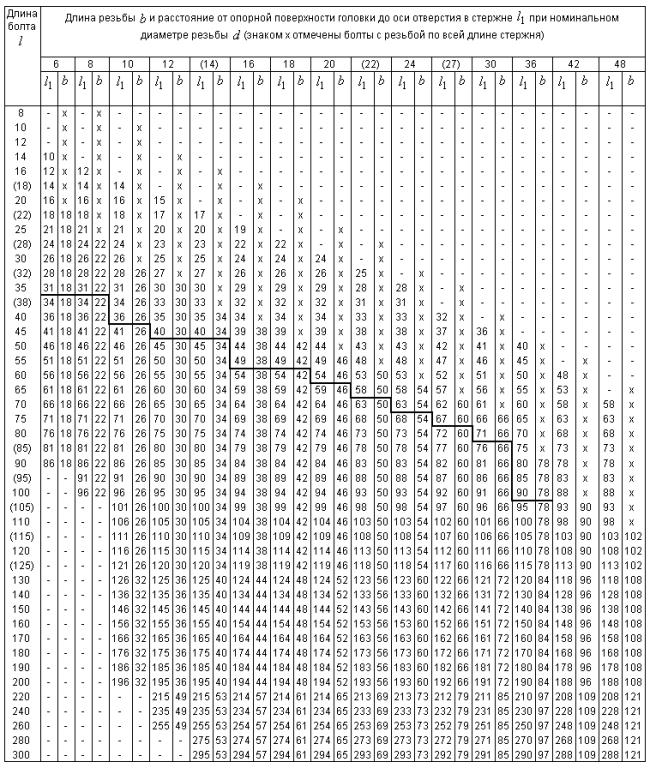 Примечания:
1. Болты с размерами длин, заключенными в скобки, применять не рекомендуется.
2. Болты, для которых значения расположены над ломаной линией, допускается изготавливать с длиной резьбы до головки.


Пример условного обозначения болта исполнения 1 с диаметром резьбы 12 мм, с размером "под ключ" 18 мм, длиной 60 мм, класса прочности 4.6:
Болт М12х60.46 (S18) ГОСТ 15589-70То же, исполнения 2, с размером "под ключ" 19 мм, класса прочности 5.6:
Болт 2М12х60.56 ГОСТ 15589-70
ПРИЛОЖЕНИЕ 1 (справочное). Масса болтов (исполнение 1)ПРИЛОЖЕНИЕ 1
Справочное
ПРИЛОЖЕНИЕ 1. (Измененная редакция, Изм. N 5, 6).

ПРИЛОЖЕНИЕ 2 (справочное). Дополнительные требования, отражающие потребности народного хозяйстваПРИЛОЖЕНИЕ 2
Справочное

Размеры в мм
ПРИЛОЖЕНИЕ 2. (Введено дополнительно, Изм. N 5; измененная редакция, Изм. N 6).



Электронный текст документа
сверен по:
официальное издание
Болты с шестигранной головкой 
и шестигранные гайки диаметром до 48 мм.
Конструкция и размеры: Сб. ГОСТов. - 
М.: Стандартинформ, 2010Обозначение НТД, на который дана ссылкаНомер пунктаГОСТ 1759.0-875ГОСТ 1759.1-823бГОСТ 1759.2-823вГОСТ 1759.4-875ГОСТ 12414-943ГОСТ 24670-813аГОСТ 24705-20043ГОСТ 27148-863Исполнение 1 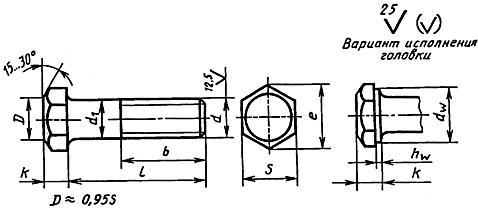 Исполнение 2Вариант исполнения головкиВариант исполнения головки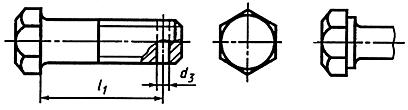 Исполнение 3Вариант исполнения головкиВариант исполнения головки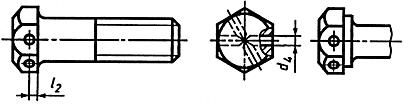 Исполнение 4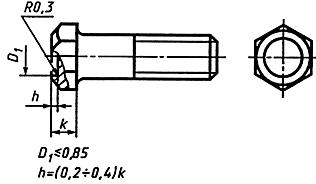 Исполнение 4Вариант исполнения головки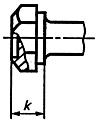 Номинальный диаметр резьбы Номинальный диаметр резьбы 681012(14)16(18)20(22)24(27)(27)30364248Шаг резьбыШаг резьбы11,251,51,75222,52,52,53333,544,55Диаметр стержня Диаметр стержня 681012141618202224242730364248Размер "под ключ" 
Размер "под ключ" 
10131618212427303436364146556575Высота головки 
Высота головки 
4,05,36,47,58,810,012,012,514,015,015,017,018,722,526,030,0Диаметр описанной окружности , 
не менееДиаметр описанной окружности , 
не менее10,914,217,619,922,826,229,633,037,339,639,645,250,960,871,382,6, не менее, не менее8,711,514,516,519,222,024,827,731,433,233,238,042,751,159,969,4не менее0,150,150,150,150,150,200,200,200,200,200,200,200,200,200,250,25не более0,60,60,60,60,60,80,80,80,80,80,80,80,80,80,80,8Диаметр отверстия в стержне 
Диаметр отверстия в стержне 
1,62,02,53,23,24,04,04,05,05,05,05,06,36,38,08,0Диаметр отверстия в головке  
Диаметр отверстия в головке  
Н15Н152,02,52,53,23,24,04,04,04,04,04,04,04,05,05,05,0Расстояние от опорной поверхности до оси отверстия в головке  
Расстояние от опорной поверхности до оси отверстия в головке  
js15js152,02,83,54,04,55,06,06,57,07,57,58,59,511,513,015,0Длина 
болта
, мм
Теоретическая масса 1000 шт. болтов, кг , при номинальном диаметре резьбы , ммТеоретическая масса 1000 шт. болтов, кг , при номинальном диаметре резьбы , ммТеоретическая масса 1000 шт. болтов, кг , при номинальном диаметре резьбы , ммТеоретическая масса 1000 шт. болтов, кг , при номинальном диаметре резьбы , ммТеоретическая масса 1000 шт. болтов, кг , при номинальном диаметре резьбы , ммТеоретическая масса 1000 шт. болтов, кг , при номинальном диаметре резьбы , ммТеоретическая масса 1000 шт. болтов, кг , при номинальном диаметре резьбы , ммТеоретическая масса 1000 шт. болтов, кг , при номинальном диаметре резьбы , ммТеоретическая масса 1000 шт. болтов, кг , при номинальном диаметре резьбы , ммТеоретическая масса 1000 шт. болтов, кг , при номинальном диаметре резьбы , ммТеоретическая масса 1000 шт. болтов, кг , при номинальном диаметре резьбы , ммТеоретическая масса 1000 шт. болтов, кг , при номинальном диаметре резьбы , ммТеоретическая масса 1000 шт. болтов, кг , при номинальном диаметре резьбы , ммТеоретическая масса 1000 шт. болтов, кг , при номинальном диаметре резьбы , ммТеоретическая масса 1000 шт. болтов, кг , при номинальном диаметре резьбы , мм681012 141618202224273036424884,3068,668-------------104,7129,39416,68------------125,11810,12017,82------------145,52410,85018,9627,89-----------165,93011,57020,1029,4843,98----------186,33612,30021,2331,1246,2165,54---------206,74213,02022,3732,7648,4568,4995,81--------227,20413,52023,5134,4050,6971,4499,52--------257,87114,84025,2236,8654,0575,87105,10133,3-------288,53716,33026,9239,3257,4080,29110,60140,2-------308,98117,12028,5240,9659,6483,24114,30144,8193,0------329,42617,91029,4342,5961,8786,19118,00149,4198,6237,0-----3510,09019,09031,2845,3465,2490,62123,60156,3207,0246,0340,6----3810,76020,28033,1848,0068,5995,04129,20163,2215,4256,9353,3----4011,20021,07034,3649,7871,2597,99132,90167,8221,0263,5361,8474,8---4512,31023,04037,4554,2277,30105,70142,10179,4235,0280,1373,0500,9---5013,42025,02040,5358,6783,35113,60152,40190,9249,0296,7404,1526,9834,5--5514,53026,99043,6263,1189,39121,50162,40203,7263,1313,3425,3553,0872,11304-6015,64028,97046,7067,5595,44129,40172,40216,0278,9329,9446,5579,0909,81356-6516,76030,94049,7971,99101,50137,30182,40228,4293,8348,8467,7605,1947,4140720097017,87032,91052,8776,44107,50145,20192,40240,7308,8366,5491,1631,1985,0145820767518,98034,89055,9680,88113,60153,10202,40253,0323,7384,3513,6659,71023,0150921438020,09036,86059,0485,33119,60161,00212,40265,0338,6402,1536,1687,51061,0156122118521,20038,84062,1389,77125,70168,90222,40277,7353,6419,8558,6715,21098,0161222789022,31040,81065,2194,20131,70176,80232,40290,1368,5437,6581,0743,01141,01663234595-42,79068,3098,64137,80184,70242,40302,4383,4455,4603,5770,81181,017152412100-44,76071,38103,10143,80192,60252,40314,7398,3473,2626,0798,51221,017662479105--74,47107,50149,90200,50262,40327,1413,3490,9648,5826,31261,018262546110--77,55112,00155,90208,40272,30339,4428,2508,7671,0854,11301,018802614115--80,63116,40162,00216,30282,30351,8443,1526,5693,5881,81341,019342690120--83,72120,90168,00224,20292,30364,1458,1544,2716,0909,61381,019892760125--86,80125,30174,00232,10302,30376,4473,0562,0738,5937,41421,020432831130--89,89129,70180,10240,00312,30388,8487,9579,8761,0965,21461,020982903140--96,06138,60192,20255,80332,30413,5517,8615,3806,01021,01541,022073045150--102,18147,50204,30271,60352,30438,1547,6650,8850,11076,01621,023153187160--108,38156,40216,40287,40372,30462,8577,5686,4895,91132,01701,024243329170--114,58165,30228,50303,20392,30487,5607,4721,9940,91188,01780,025333471180--120,68174,20240,60319,00412,30512,2637,2757,5985,91243,01860,026423614190--126,88183,10252,70333,80432,30536,9667,1793,01031,01299,01940,027513756200--133,08191,90264,70350,60452,20561,5697,0828,61076,01354,02020,028603898220---209,70228,90382,20492,20610,9756,7899,61166,01465,02180,030774182240---227,50313,10413,80532,20660,3816,4970,81256,01576,02340,032954466260---245,20337,60445,40572,20709,6876,11042,01346,01687,02500,035134751280----361,50476,90612,20759,0935,91113,01436,01798,02660,037305035300----385,70508,50652,20808,3995,61184,01526,01910,02820,039485319Номинальный диаметр резьбы 
Номинальный диаметр резьбы 
Номинальный диаметр резьбы 
10121422Размер "под ключ" 
Размер "под ключ" 
Размер "под ключ" 
17192232Диаметр описанной окружности , не менееДиаметр описанной окружности , не менееДиаметр описанной окружности , не менее18,720,923,935,0, не менее 
, не менее 
, не менее 
15,517,220,129,5Длина
болта Теоретическая масса 1000 шт. болтов (исполнение 1), кг  1018,10---1219,24---1420,3829,75--1621,5231,3446,52-1822,6532,9848,75-2023,7934,6250,09-2224,9336,2653,23-2526,6438,7256,59-2828,3441,1859,94-3029,4842,8262,18180,63230,8544,4564,41186,23532,7047,2067,78194,63834,5549,8671,13203,04035,7851,6473,79208,64538,8756,0879,84222,65041,9560,5385,89236,65545,0464,9791,93250,76048,1269,4197,98266,56551,2173,85104,00281,47054,2978,30110,00296,47557,3882,74116,10311,38060,4687,19122,10326,28563,5591,63128,20341,29066,6396,06134,20356,19569,72100,50140,30371,010072,80105,00146,30385,910575,89109,40152,40400,911078,97113,90158,40415,811582,05118,30164,50430,712085,14122,80170,50445,712588,22127,20176,50460,613091,31131,60182,60475,514097,48140,50194,70505,4150103,60149,40206,80535,2160109,80158,30218,90565,1170116,00167,20231,00595,0180122,10176,10243,10624,8190128,30185,00255,20654,7200134,50193,80267,20684,6220-211,60291,40744,3240-229,40315,60804,0260-247,10339,80863,7280--364,00923,5300--388,20983,2